186 Flux-Pen®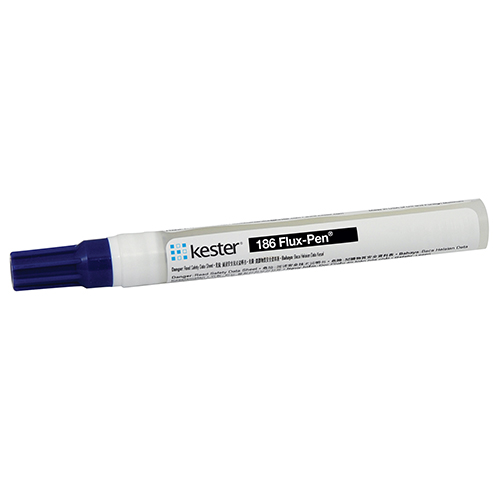 Kester 186 Flux-Pen® está diseñado específicamente para la reelaboración sin plomo y sin plomo de los conjuntos de placas de circuito convencionales y de montaje en superficie.186 bajo MIL-F-14256, fue QPL aprobado como Tipo RMA. Aunque la capacidad de flujo se aproxima a la del flujo de Tipo RA, los residuos después de la soldadura son no corrosivos y no conductores.186 ha sido desarrollado para su uso en aplicaciones críticas donde se deben soldar ensambles difíciles, pero los requisitos del proceso estipulan el uso del flujo de tipo RMA.186 posee una alta estabilidad térmica para soldar conjuntos multicapa que requieren temperaturas más altas. La exposición a altas temperaturas de precalentamiento no degrada la solubilidad del residuo en disolventes de limpieza normales.No hay degradación de la resistencia de aislamiento superficial causada por el residuo del flujo.El uso de un mínimo de agentes activadores iónicos y la naturaleza inactiva del residuo permite dejar el residuo en conjuntos de placas de circuitos para muchas aplicaciones.El residuo de flujo también es resistente a la humedad y hongos.